I prefer: ORAL/ POSTER presentation (delete as appropriate)
Abstract title 
(Arial font: size18 point, centred paragraph)
First. Author1, Co. Author2 and Co. Author31Institute, Country
2Another Institute, Another country3Another Institute, Another countryE-mail: name@mymail.cyThe abstract should be headed by a title, name(s) and complete address (es) of the author(s). Please underline the name of the author who will present the paper.Abstract (approximately 250-300 words limit)Abstract should give clear indication of the objectives, scope, results, methods used, and conclusion of your work. One figure and one table can be included in your results and discussions. Biography (150 words limit)Presenting Author Details and PhotoFull Name: XXXX
Email ID: XXX@CCCC.com
Phone No: XXX-XXX-XXXX
Recent Photograph: 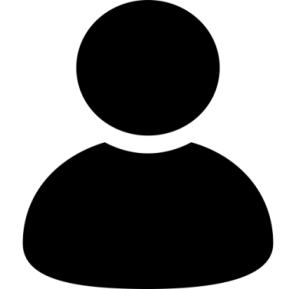 General Instructions: Paper format: Standard A4Font and Size: Arial 11 pt, line space 1.5Figures and Tables: Proceedings will be printed in black and white. All figures/table must be integrated in the text. The figure caption style has the same font size as the main text. Please note that colored abstracts will be converted to black-and-white.Be sure to review one last time, including all authors data, before sending your abstract. Thank you.